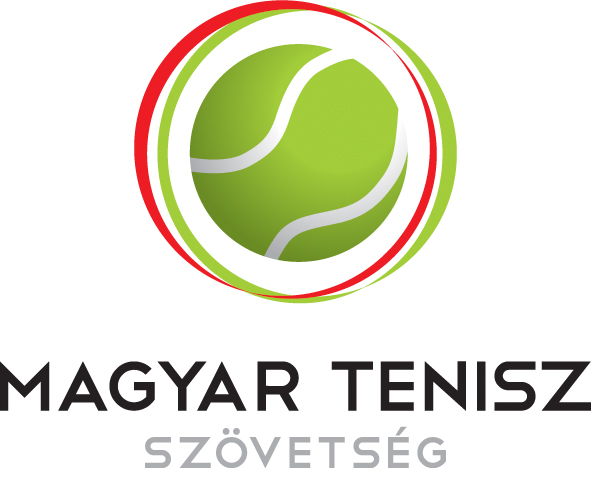 ÁTIGAZOLÁSI LAPA sportoló neve:.......................................................................................................Születési év, hó, nap: ...............................................................................................Jelenlegi sportegyesületénekneve:...........................................................................Kérem az átigazolás jóváhagyását                                ....................................................................................                                                          sportegyesületbe.Dátum: ...............................................                                                                    .............................................................                                                                               sportegyesület elnöke------------------------------------------------------------------------------------------------Kijelentem, hogy jelenlegi sportegyesületemmel nincs érvényes szerződésem.Dátum: ...............................................                                                                   .............................................................                                                                                 sportoló aláírása                                                         (ha kiskorú, akkor szülő, gondviselő aláírása)-------------------------------------------------------------------------------------------------Jelenlegi sportegyesület nyilatkozata:.............................................................................játékosnak sportegyesületünknélnincs nyilvántartott tartozása.Dátum: ...............................................                                                                    ..............................................................                                                                            sportegyesület aláírása